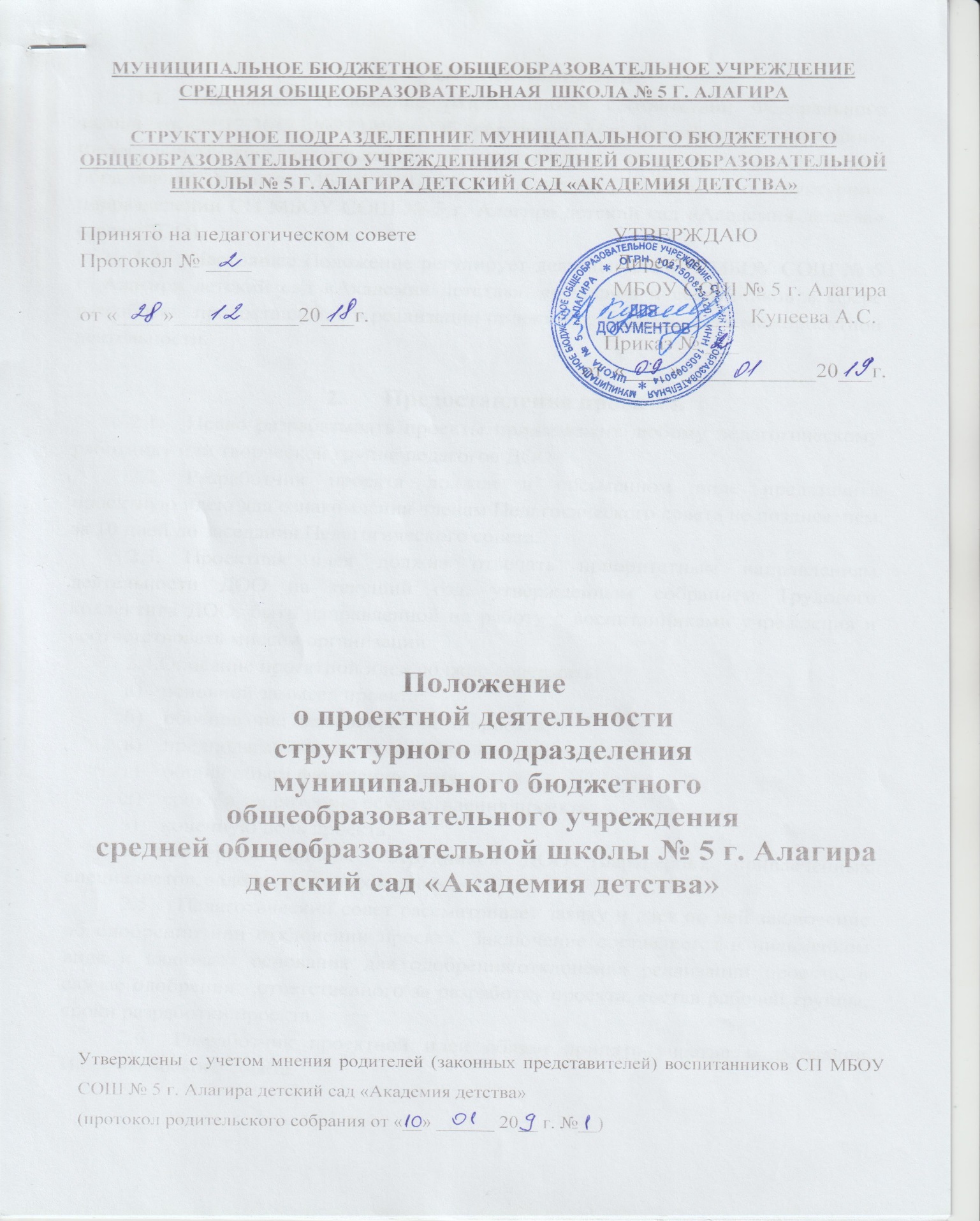 Общие положенияНастоящее Положение разработано в соответствии Федерального закона от 29.12.2012 №273-ФЗ «Об образовании в Российской Федерации», Федеральным государственными образовательным стандартом дошкольного образования, Уставом МБОУ СОШ № 5 г. Алагира, Положением о структурном подразделении СП МБОУ СОШ № 5 г. Алагира детский сад «Академия детства» (далее ДОО).Настоящее Положение регулирует деятельность СП МБОУ СОШ № 5 г. Алагира детский сад «Академия детства», ее членов и сотрудников в сфере разработки, предоставления и реализации проектов, а также в сфере межпроектной деятельности.Предоставление проектовПраво разрабатывать проекты принадлежит любому педагогическому работнику или творческой группе педагогов ДОО.Разработчик проекта должен в письменном виде представить проектную идею для ознакомления членам Педагогического совета не позднее, чем за 10 дней до заседания Педагогического совета.Проектная идея должна отвечать приоритетным направлениям деятельности ДОО на текущий год, утвержденным собранием Трудового коллектива ДОО, быть направленной на работу с воспитанниками учреждения и соответствовать миссии организации.2.4.Описание проектной идеи должно содержать:а)	основной замысел проекта;б)	обоснование целесообразности проекта;в)	предполагаемые источники финансирования;г)	общий объем финансирования;д)	сроки и территорию осуществления проекта; з)    конечную цель проекта;е)	примерный список сотрудников ДОО (партнеров), привлеченных специалистов, задействованных в проекте.Педагогический совет рассматривает заявку и дает по ней заключение об одобрении или отклонении проекта. Заключение составляется в письменном виде и включает основания для одобрения/отклонения реализации проекта, в случае одобрения - ответственного за разработку проекта, состав рабочей группы, сроки разработки проекта.Разработчик проектной идеи обязан принять участие в заседании Педагогического совета.Разработка и утверждение проекта.Для разработки проекта может быть сформирована творческая группа. Приоритетное право в разработке проекта имеет лицо/группа, предоставляющая проектную идею.Если по ходу разработки проекта возникнет объективная необходимость в дополнительном привлечении специалистов, разработчик проекта должен немедленно известить об этом Педагогический совет. Педагогический совет изыскивает возможность привлечь к разработке проекта специалистов из числа сотрудников ДОО и согласовывает с руководителем проекта.Разработчик проекта обязан по запросу Педагогического совета или в установленные сроки информировать членов Педагогического совета о ходе выполняемых работ.Разработчик проекта указывает в проектном предложении количество занятых в проекте лиц с указанием персоналий и их обязанностей.Окончательная версия проекта должна содержать следующее:а)	сущность и конечную цель проекта;б)	обоснование целесообразности проекта;в)	источники финансирования;г)	общий объем финансирования;д)	количество занятых в проекте лиц с указанием их основных обязанностей;е)	сроки осуществления проекта;ж)	территорию осуществления проекта.Проект представляется на рассмотрение членам Педагогического совета на бумажном и электронном носителе.Педагогический совет рассматривает проект в течение 10 дней, дает по нему заключение, утверждает или отклоняет проект. В случае утверждения - формулирует поправки и рекомендации.Разработчик проекта вносит изменения в проект с учетом рекомендаций и поправок.Проект в установленные сроки представляется руководителем творческой группы/разработчиком председателю Педагогического совета.На основании заключения Педагогического совета утверждает проект с учетом поправок и предложений к нему.4.	Структура проекта. Реализация проекта.4.1.	Руководитель проекта утверждается решением Педагогического совета. Одно и то же лицо не может быть руководителем более трех проектов одновременно.4.2.	Руководитель проекта:-	осуществляет общее руководство программной деятельностью по проекту, контроль над исполнением сроков проекта и своевременно предоставляет информацию Педагогическому совету;-	ведет переписку с третьими лицами по текущим вопросам деятельности по проекту;-	осуществляет анализ результатов программной деятельности, составляет промежуточный и финальный программный отчет;-	осуществляет мониторинг деятельности по проекту;-	анализирует ход реализации проекта;-	отвечает за выработку и принятие решений по проекту;-	выполняет другие, предусмотренные проектом полномочия.4.3.	При разработке структуры управления проектом предпочтение отдается штатным сотрудникам ДОО. Требования к квалификации и критерии отбора специалистов разрабатываются руководителем проекта и предоставляются на рассмотрение и утверждение Педагогического совета.4.4.	Включение членов творческой группы по разработке проекта в структуру проекта производится в зависимости от степени участия и объема финансирования проекта. Утвержденные Педагогическим советом требования к квалификации и критерии отбора специалиста размещаются любым доступным способом.4.5.	Руководитель проекта рассматривает представленные на конкурс резюме и осуществляет предварительный отбор кандидатов. Собеседование с кандидатом проводит заместитель директора по дошкольному образованию ДОО, председатель Педагогического совета и руководитель проекта. Персональный состав исполнителей проекта утверждается решением Педагогического совета.5.	Заключительные и переходные положения.5.1. 	Настоящее Положение вступает в силу со дня утверждения директором ОО.5.2. 	Настоящее Положение должно быть доведено до сведения всех сотрудников ДОО в течение 14 дней со дня утверждения.